Supplementary TablesTable S1. Symptoms with respective cut-off values used in the Generation Scotland, Helix, Lifelines, and NTR cohorts. Logistic regression was performed for each symptom separately in Lifelines on positive (n=56) vs negative (n=586) tested individuals to define symptom cut-offs. The odds ratios and p-values of used cut-offs in Lifelines are displayed here.* Questioned from week 3 of the Lifelines cohort** Questioned from week 2 of the Lifelines cohort*** Questioned in the second wave onlyTable S2. The different cut-offs and symptoms that were used by the Generation Scotland, Helix, Lifelines and NTR cohorts when applying the Menni COVID-19 prediction model to the datasets prior to running the GWAS.Table S3. Full phenotype description and detailed analysis plan used within the C19HG for genome-wide association analysis27 April 2020 - version 2.0 For V1.0 of this document, used for first two rounds of GWAS meta-analyses, please view her​	e Working group Lea Davis, expertise: genetic medicine, human genomics, EHR based genomics​	 Andrea Ganna, expertise: statistical genetics, epidemiology​	 Sulggi Lee, expertise: infectious disease physician, covid research, enrolling a cohort​	 James Priest, expertise: paed cardiologist, GWAS, health informatics.​	  Alessandra Renieri, expertise: prof of medical genetics, WES, consultant physician (rare​ diseases), CAT member of EMA. Vijay Sankaran, expertise: paed heamatol/oncol, human geneticist, blood cell traits​	 David van Heel, expertise: prof of human genetics (Genes & Health cohort CI), consultant​ physician (adults) Barts Health NHS Trust, deputy Chief Clinical Information Officer, clinical IT on covid patients (e.g. for Nightingale & Barts Health).  Patrick Deelen, expertise: postdoc Lifelines (Lude Franke), bioinformatician human genetics​	 Brent Richards, expertise:  prof of medicine, endocrinology, seeing covid patients, genetic​ epidemiology. Tomoko Nakanishi:  respiratory doctor, PhD.​	 Les Biesecker, paed doctor, medical geneticist, PI covid cohort US NIH (recruiting)​	 Eric Kerchberger:​ pulmonary clinical fellow, MD. Critical illness syndromes.  RATIONALE: ​​Identification of human genetic factors (should these exist) impacting the COVID19 pandemic holds the potential to rapidly offer important information. Within individual cohorts, we propose establishing a shared set of phenotypes to be combined with genomic data for standard GWAS and further meta-analysis by the analysis group. Analyses will be simple and scalable.  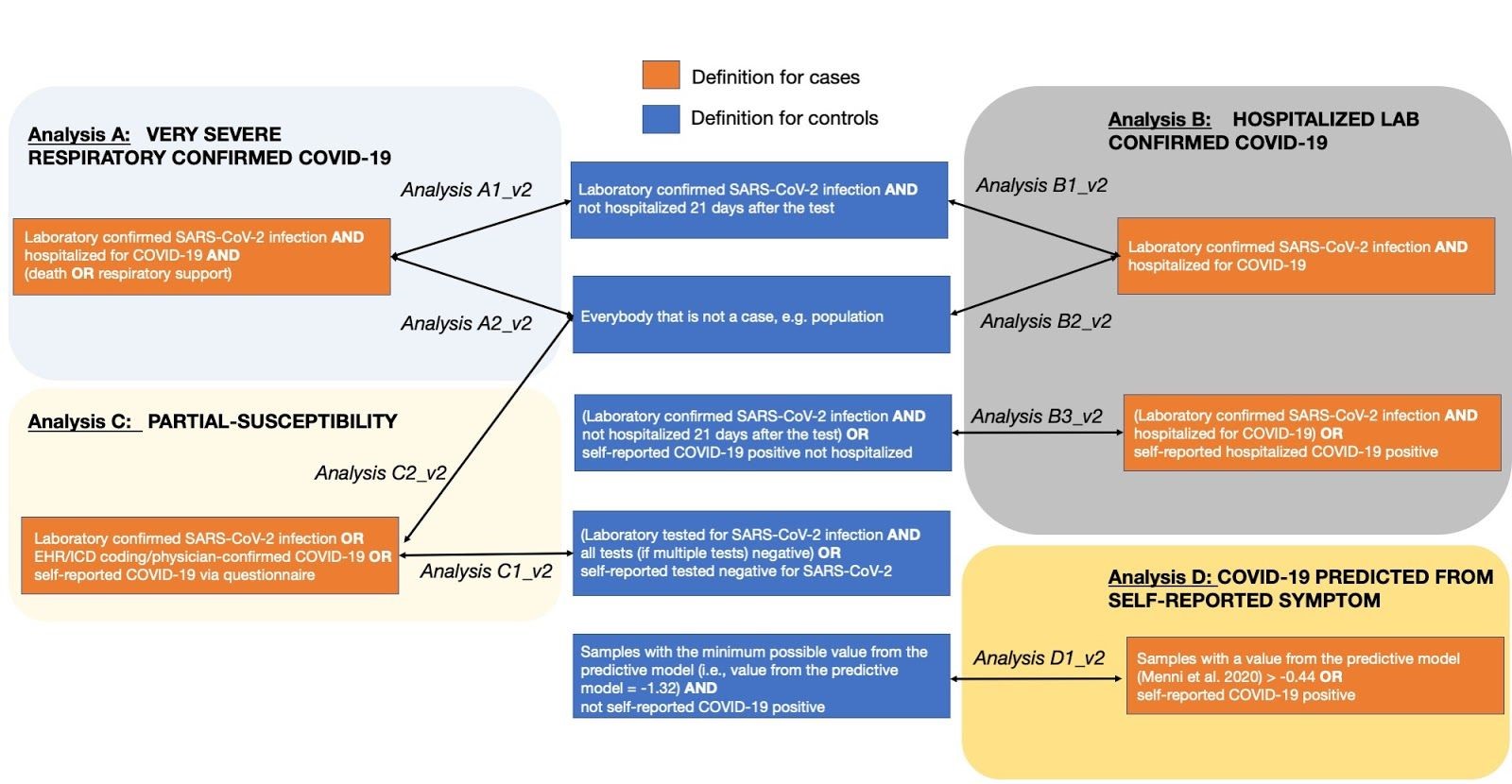 Analysis A:  ​ ​VERY​ ​SEVERE RESPIRATORY CONFIRMED COVID Analysis A1_v2 ​(name ANA_A1_V2) ​-- PRIMARY ANALYSIS Cases:​  ​Hospitalized laboratory confirmed​ SARS-CoV-2 infection (RNA and/or serology based), AND (​death​ OR ​respiratory support​ (intubation, CPAP, BiPAP, CNP (continue external negative pressure), Optiflow/very high flow Positive End Expiratory Pressure Oxygen* - (see ​Appendix 1 for suggestive codes) AND hospitalization with COVID19 as primary reason for admission..  *Simple supplementary oxygen (e.g. 2 litres/minute via nasal cannulae) ​only​ does not qualify for case status.  Controls: ​Laboratory confirmed SARS-CoV-2 infection (RNA and/or serology based) AND not hospitalised 21 days after the test.  Analysis A2_v2​ ​(name ANA_A2_V2)  Cases:​  As A1_v2 Controls: ​everybody that is not a case, e.g. population Analysis B:  ​HOSPITALIZED LAB CONFIRMED COVID Analysis B1_v2 ​(name ANA_B1_V2) ​-- PRIMARY ANALYSIS Cases:​ ​Hospitalized laboratory confirmed​ SARS-CoV-2 infection (RNA and/or serology based), hospitalization ​due to corona-related symptoms​.  Controls: ​Laboratory confirmed SARS-CoV-2 infection (RNA and/or serology based) AND not hospitalised 21 days after the test.  Analysis B2_v2​ ​(name ANA_B2_V2)  Cases:​ As B1_v2 Controls: ​everybody that is not a case, e.g. population Analysis B3_v2 ​(name ANA_B3_V2)  Cases:​ ​Hospitalized laboratory confirmed​ SARS-CoV-2 infection (RNA and/or serology based), hospitalization due to corona-related symptoms OR ​self-reported hospitalized COVID-19 positive​ (e.g. by questionnaire) Controls: ​(Laboratory confirmed SARS-CoV-2 infection (RNA and/or serology based) AND not hospitalised 21 days after the test) OR ​self-reported COVID-19 positive without hospitalization Analysis C:  ​PARTIAL​-​SUSCEPTIBILITY Analysis C1_v2 ​(name ANA_C1_V2) Cases:​ individuals with ​laboratory confirmation​ of SARS-CoV-2 infection (RNA and/or serology based) OR ​EHR/ICD coding/ Physician Confirmed​ COVID-19 (See ​Appendix 1​ for suggestive codes) OR ​self-reported COVID-19 positive​ (e.g. by questionnaire) Controls: ​(Laboratory tested for SARS-CoV-2 infection (RNA and/or serology based) AND all tests (if multiple tests) ​negative​*) OR ​self-reported​ tested negative for SARS-CoV-2 infection (e.g. by questionnaire) *​We suggest to exclude from the control group individuals with high clinical suspicion of COVID-19 but negative laboratory tests Analysis C2_v2​ ​(name ANA_C2_V2)​ -- PRIMARY ANALYSIS Cases: ​As C1_v2 Controls: ​everybody that is not a case, e.g. population Analysis D:  COVID-19 PREDICTED FROM SELF-REPORTED SYMPTOMS Analysis D1_v2 (name ANA_D1_V2​	)​  Cases: Samples with a value from the predictive model* > -0.44 OR ​	self-reported COVID-19​	 positive *The model from ​Menni et al. 2020​, minus age and sex predictors, will be applied to self-report data. The published model is as follows: Predictionmodel=−1.32+(1.75×lossofsmellandtaste)+(0.31×severeorsignificantpersistentcough)+(0.49×severefatigue)+(0.39×skippedmeals) where all symptoms are coded as 1 if the person self-reports the symptom and 0 if not.  The AUC for the original version of this model, which included age and sex, has been shown in both the Helix and Lifelines dataset to be 0.79 despite slight differences in the phenotypes (for example, skipped meals were not included in the Lifelines model, and Helix used any dry cough lasting at least 20 days as a predictor instead of self-reported severe or persistant cough). In the Helix dataset, we have observed that removing age and sex from the model, which makes more sense for genetic analyses, results in minimal changes of the AUC (to 0.78). In the Helix dataset, the final model produces PPV of 0.41, sensitivity 0.62, and specificity 0.88. Controls: Samples with the minimum possible value from the predictive model (i.e., value from​	 the predictive model = -1.32) AND NOT self-reported COVID-19 positive Please note that age, age^2, sex and age*sex  are included as a covariate in all analyses​	 A,B,C,D above. Therefore these analyses already consider, to some extent, the difference between younger and older (with e.g. more comorbidities) patients. ANALYSIS PHENOTYPES FOR CONSIDERATION IN V3 Mortality in young individuals Min lymphocyte levels during hospitalization Max granulocyte and monocyte levels during hospitalization Max IL-6 levels during hospitalization Max CRP levels during hospitalization Min Fibrinogen levels during hospitalization Severity scale during hospitalization Loss of smell or taste Neurological comorbidities (encephalitis and meningitis). Max Blood lactate levels as indicator of shock Min Ferrtin Level Coagulation Profile ( PT , APTT , TT , Platelet count , D-dimer , Plasma fibrinogen) Hypercoagulation (D-dimers, lupus anticoagulant, cardiolipin antibodies and anti-B2G1 antibodies) APPENDIX 1:​ Diagnostic codes for COVID-19 severity (provided by Lea Davis and Julia Sealock) https://drive.google.com/file/d/1ck0ABYZ6oYnMStoYnGpnA7n1W6wcY3_6/view Table S4. Descriptive statistics of the Generation Scotland, Helix, Lifelines and NTR cohorts. Due to absence of testing data, Generation Scotland could not be used for replication of the Menni COVID-19 prediction model and in the development of the Lifelines COVID-19 prediction model.Table S5. Reported number of individuals with an essential occupation and who have been in contact with infected individuals across negative, positive, and predicted COVID-19 cases in the Lifelines cohort.Table S6. Overlapping symptoms in the Helix, Lifelines and NTR cohorts. Logistic regression for each symptom separately in Lifelines on positive (n=56) vs negative (n=586) tested subjects to define symptom cut-offs (reference = absence of symptom).Table S7a. The Lifelines COVID-19 prediction modelTable S7b. Diagnostics of different cut-offs of predicted probability of the Lifelines COVID-19 prediction model* A predicted probability > 0.4 was used to define a positive predicted case.Table S7c. Model diagnostics of the Lifelines COVID-19 prediction model in the Helix, Lifelines and NTR cohorts.The model: -4.497 + 1.032*cough + 2.042*fever + 2.145*loss of smell or taste. A predicted probability cut-off of > 0.40 is used to define a positive predicted case. Table S8. Comparison of the case predictions of the Lifelines COVID-19 prediction model and the Menni COVID-19 prediction model in the Helix, Lifelines and NTR cohorts.Table S9. Downstream analysis of DEPICTSymptomGeneration ScotlandHelixLifelinesLifelinesLifelinesNTRNTRTimeframe over which symptoms were questionedNo specified timeframe, could be either past or current symptomsAny time since Jan 1 2020, with approximate duration of symptoms (wave)Last 7 days (weekly waves)For tested subjects we used the maximum weekly symptom score from the week of the test and the 3 weeks prior to the test, for not tested subjects we used the maximum weekly symptom score reported in the first 7 weeks of the study.Last 7 days (weekly waves)For tested subjects we used the maximum weekly symptom score from the week of the test and the 3 weeks prior to the test, for not tested subjects we used the maximum weekly symptom score reported in the first 7 weeks of the study.Last 7 days (weekly waves)For tested subjects we used the maximum weekly symptom score from the week of the test and the 3 weeks prior to the test, for not tested subjects we used the maximum weekly symptom score reported in the first 7 weeks of the study.Any time since February 20th 2020 (two waves)Any time since February 20th 2020 (two waves)ScaleScaleScaleCut-off to define positive symptom OR (p-value)ScaleCut-off to define positive symptom Aches and painsBinaryNANANANANANABack painNABinary5-point≥ 32.40 (3.3*10-3)5-point***≥ 3Chest painNABinary5-point≥ 21.91 (2.1*10-2)5-point***≥ 2Coughing - anyNANA5-pointMaximum value of cough with and without sputum≥ 3 (Menni)≥ 2 (Lifelines)6.53 (3.6*10-4)5-point≥ 4 (Menni)≥ 2 (Lifelines)Coughing - with sputumNABinary5-point≥ 21.37 (2.6*10-1)NANACoughing - without sputum (i.e. dry cough)BinaryBinary5-point≥ 25.14 (7.3*10-5)NANADecrease in appetiteNABinaryNANANANANADeveloped pneumoniaBinaryNANANANANANADiarrheaBinaryBinary5-point≥ 22.88 (1.8*10-4)NANADiarrhea or stomach acheNANA5-point*≥ 2 2.05 (1.1*10-2)5-point≥ 2Difficulty breathingNABinary5-point≥ 22.66 (7.2*10-4)5-point≥ 2DizzinessNABinary5-point≥ 3 3.42 (3.1*10-4)5-point***≥ 3Feeling fitNABinaryleft-anchored 7-point≥ 63.93 (8.8*10-6)NANAFeeling heavy in arms/legsNABinary5-point≥ 3 3.98 (1.5*10-6)NANAFeeling physically exhaustedNABinaryleft-anchored 7-point≤ 23.54 (9.2*10-6)NANAFeeling tiredBinary (fatigue/ tiredness)NAleft-anchored 7-point≤ 24.68 (5.5*10-7)5-point (felt tired or limp)> 4 (Menni)≥ 2 (Lifelines)Feeling tired quicklyNABinaryleft-anchored 7-point≤ 24.94 (2.3*10-7)NANAFeeling limpNABinary5-point≥ 3 7.26 (1.2*10-10)NANAFeverBinary (fever/high temperature)Binary5-point≥ 213.60 (1.8*10-16)5-point≥ 2HeadacheBinaryBinary5-point≥ 3 9.32 (9.4*10-13)5-point***≥ 3Lack of appetiteBinaryNANANANANANALoss of appetiteNANANANANA5-point≥4 (Menni)Loss of smell/tasteBinaryBinary5-point≥ 317.90 (6.5*10-19)5-point≥ 2 (Menni)≥ 3 (Lifelines)Lump in throatNABinary5-point≥ 22.87 (3.0*10-4)NANAMuscle sorenessNABinary5-point≥ 3 3.35 (2.1*10-5)5-point***≥ 3 NauseaBinary (nausea/ feeling sick)Binary5-point≥ 22.12 (9.1*10-3)5-point***≥ 2Numbness/ tinglingsNABinary5-point≥ 3 1.95 (5.6*10-2)NANAPain when breathingNABinary (pain with deep breaths)5-point≥ 23.30 (3.4*10-5)5-point***≥ 2PhlegmNABinaryNANANANANARed/painful/itchy eyesNABinary5-point≥ 21.40 (2.3*10-1)NANARunny noseBinaryBinary5-point≥ 32.65 (7.8*10-4)5-point (common/nasal cold)≥ 3Sensitive skinNABinaryNANANANANASevere fatigue, such as inability to get out of bedNABinaryNANANANANAShortness of breathBinaryNA5-point≥ 3 2.58 (1.6*10-3)NANASneezingNANA5-point**≥ 31.66 (1.3*10-1)NANASore eyesBinaryNANANANANANASore throatBinaryBinary5-point≥ 22.09 (1.6*10-2)5-point (sore throat/laryngitis)≥ 2Stomach acheBinaryNA5-point≥ 2 2.17 (6.6*10-3)NANATemperature fluctuationsNABinary5-point≥ 2 12.66 (1.4*10-6)NANATired - anyNABinaryleft-anchored 7-pointMinimum value of feeling tired and feeling tired quickly (for the Menni model: also feeling physically exhausted)≤ 24.85 (8.2*10-7)NANASymptom in Menni modelGeneration ScotlandHelixLifelinesNTRLoss of smell and tasteBinaryBinary5-point, ≥ 35-point, ≥ 2Severe or significant persistent coughDry cough, binaryDry cough lasting at least 20 days, binaryMaximum value of cough with and cough without sputum, 5-point, ≥ 3Any cough, 5-point, ≥ 4Severe fatigueFatigue/ tiredness, binarySevere fatigue, such as inability to get out of bed, BinaryMinimum of feeling tired, feeling tired quickly, and feeling physically exhausted, left-anchored 7-point, ≤ 2Feeling tired or limp, 5-point, > 4Skipped mealsLack of appetite, binaryDecrease in appetite, BinaryNALoss of appetite, 5-point, ≥ 4HelixHelixLifelinesLifelinesNTRNTRPositive test Negative testPositive test Negative testPositive testNegative testN (%)27 (12.5)189 (87.5)56 (8.7)586 (91.3)85 (18.2)382 (81.8)Age, yr, mean (sd)49 (14.4)51 (15.3)52.4 (9.2)52.2 (12.3)41.0 (13.1)41.3 (12.9)Male sex, N (%)11 (40.7)58 (30.7)14 (25.0)155 (26.5)10 (13.3)65 (86.7)BMI, kg/m2, mean (sd)28.6 (7.8)28.7 (6.4)26.2 (4.3)26.4 (4.7)25.4 (4.6)25.4 (4.8)Current smoker, N (%)1 (4.0)18 (10.0)3 (5.4)52 (8.9)6 (11)48 (89)Lifelines
COVID-19 cohortWorks in an essential occupation (%)Been in contact with an individual with a confirmed SARS-CoV-2 infection (%)Negative test358 (61.1)113 (19.3)Positive test43 (76.8)35 (62.5)Low symptom severityIntermediate/high symptom severityCut-off to define positive symptomOR (p)OR (p)Difficulty breathing2.57 (0.003)2.82 (0.006)LowRunny nose1.01 (0.959)2.68 (0.006)Intermediate/highSore throat1.88 (0.064)2.42 (0.014)LowCough4.31 (0.009)9.29 (0.000)LowFever11.83 (0.000)14.66 (0.000)LowDiarrhea/stomach ache1.87 (0.048)2.43 (0.018)LowLoss taste/smell2.47 (0.047)21.03 (0.000)Intermediate/highFatigue1.85 (0.306)7.22 (0.000)Intermediate/highBSEpOROR 95% CIConstant-4.4970.5410.0000.011Cough1.0320.5600.0652.8070.938 - 8.406Fever2.0420.3430.0007.7093.934 - 15.106Loss of smell or taste2.1450.3630.0008.5454.197 - 17.397Cut-off predicted probabilitySensitivitySpecificityPositive predicted valueNegative predicted value> 0.100.8210.8480.3410.980> 0.200.5000.9520.5000.952> 0.300.3570.9740.5710.941> 0.40 *0.3570.9740.5710.941> 0.500.3390.9740.5590.939CohortAUC (95% CI)SensitivitySpecificityPositive predicted valueNegative predicted valueHelix0.742 (0.686-0.869)0.3330.9430.4440.912Lifelines0.882 (0.834-0.930)0.3570.9740.5710.941NTR0.848 (0.801-0.895)0.4220.9580.7000.878Tested negativeTested negativeTested positiveTested positiveMenni et al. modelLifelines modelPredicted negativeN (%)Predicted positiveN (%)Predicted negativeN (%)Predicted positiveN (%)Cohort: HelixCohort: HelixCohort: HelixCohort: HelixCohort: HelixPredicted negative471 (93.8)19 (3.8)29 (60.4)4 (8.3)Predicted positive1 (0.2)11 (2.2)0 (0.0)15 (31.3)Cohort: LifelinesCohort: LifelinesCohort: LifelinesCohort: LifelinesCohort: LifelinesPredicted negative557 (95.1)14 (2.4)30 (53.6)6 (10.7)Predicted positive0 (0.0)15 (2.6)1 (1.8)19 (33.9)Cohort: NTRCohort: NTRCohort: NTRCohort: NTRCohort: NTRPredicted negative325 (90.8)18 (5.0)34 (41.5)13 (15.9)Predicted positive10 (2.8)5 (1.4)14 (17.1)21 (25.6)